Задания по теме «Восточные славяне» (Для выполнения смотреть §2 и карту на стр. 37)Территория.Пользуясь рассказом летописца и картой на стр. 37, выполни следующие задания. Объясни названия славянских племен, укажи территории, где они находились (обозначив главные город или реку, по которой расселилось племя)Занятия славян. С помощью §2 заполни таблицуПодпиши названия орудий труда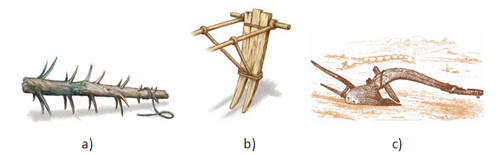 Управление у славян.  Дай определения понятиям «вече», «народное ополчение». Составь схему управления славянским племенем, используя слова: князь, дружина, народное ополчение, вече, старейшины.О быте. Прочтите текст и ответьте на вопросы к нему.Прокопий Кесарийских о славянах и антах«Эти племена, славяне и анты, не управляются одним человеком, но издревле живут в народоправстве (демократии), и поэтому у них счастье и несчастье в жизни считается делом общим. Живут они в жалких хижинах, на большом расстоянии друг от друга, и все они часто меняют места жительства. Вступая в битву, большинство из них идет на врагов со щитами и дротиками в руках, панцирей же они никогда не надевают: иные не носят ни рубашек (хитонов), ни плащей, а одни только штаны, подтянутые широким поясом на бедрах, и в таком виде идут на сражение с врагами.…У тех и других один и тот же язык, достаточно варварский. И по внешнему виду они не отличаются друг от друга. Они очень высокого роста и огромной силы. Цвет кожи и волос у них очень белый…»Какие выводы о жилищах славян можно сделать на основе данных текстов?Какие сведения о внешнем облике славян дают нам источники?Что говорит Прокопий Кесарийский об одежде славян?Какой вывод о занятиях славян можно сделать на основании этих источников?О религии. Решите кроссворд, пользуясь §2.По горизонтали:Как называется вера во множество богов.Вера в сверхъестественные силы и существа.Как назывался религия, принятая соседями славян – волжскими булгарами.По вертикали:Бог солнца и плодородия у славян, упоминается в сказке «Снегурочка» у Островского.Мифическое существо, по славянским верованиям охранявшее леса.Бог грома и молнии у славян.Бог ветра у славян.Общее название жрецов у славян.НазваниеОбъяснение названияТерриторияПолянеИльменские словенеДревлянеРадимичиВятичиПолочанеДрегович2.Заполните таблицу, опираясь на материал в §22.Заполните таблицу, опираясь на материал в §22.Заполните таблицу, опираясь на материал в §2Подсечно-огневая система земледелияПереложная система земледелия                 Где?                  Как?3.4.5.1......................2..2........3......